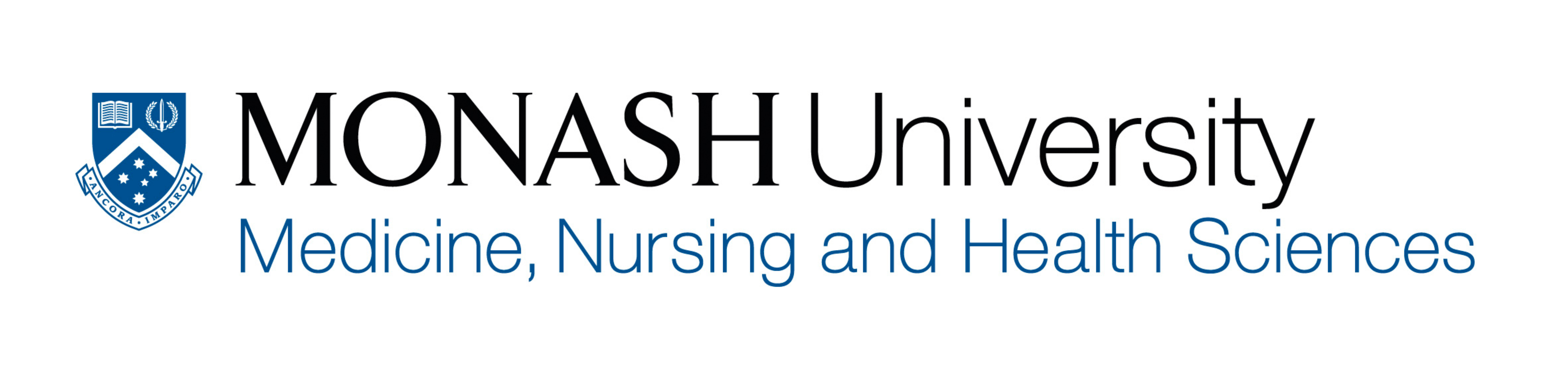 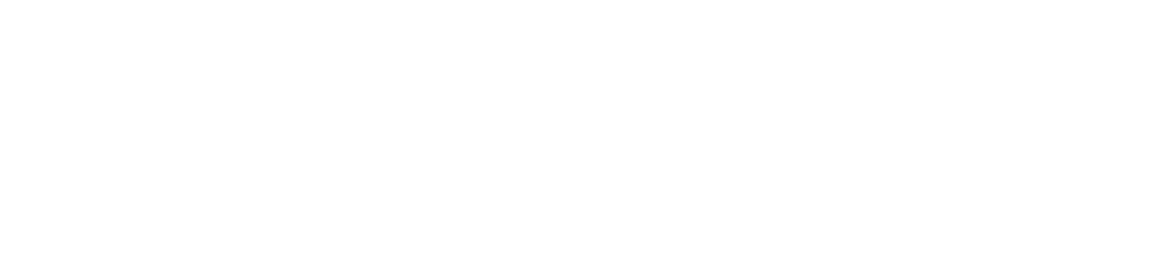 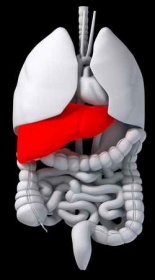 Patient details:Clinical details:Referral details:Information:Patient consent for Fibroscan and Consultation (116 or 110 & 55036) fully bulk-billed:    Date:   __________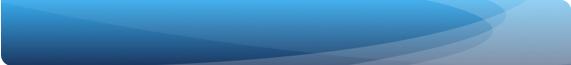 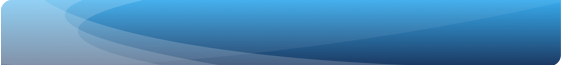 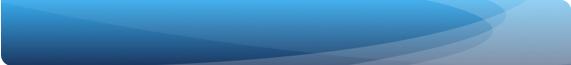 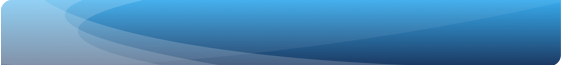 UR number:DOB: __/__/___DOB: __/__/___DOB: __/__/___DOB: __/__/___DOB: __/__/___DOB: __/__/___Patient name:SURNAME SURNAME SURNAME SURNAME SURNAME SURNAME SURNAME SURNAME SURNAME SURNAME SURNAME SURNAME First nameFirst nameFirst nameFirst nameFirst nameFirst nameAddress line 1:Address line 2:Medicare No:Gender: Male ☐Male ☐Male ☐Male ☐Male ☐Female ☐Female ☐Female ☐Female ☐Female ☐Home Phone:Work Phone:Mobile Phone:Interpreter needed:NoyesLanguage:__________________________Language:__________________________Language:__________________________Language:__________________________Language:__________________________Language:__________________________Language:__________________________Language:__________________________Next clinic appt:___/___/20_______/___/20_______/___/20_______/___/20_______/___/20____Diagnosis:Diagnosis:Previous Liver Biopsy:Previous Liver Biopsy:Previous Liver Biopsy:Previous Liver Biopsy:Previous Liver Biopsy:Previous Liver Biopsy:Previous Liver Biopsy:Liver Function Tests:Liver Function Tests:Liver Function Tests:Liver Function Tests:Liver Function Tests:Liver Function Tests:Full Blood Count:Full Blood Count:Full Blood Count:Full Blood Count:Full Blood Count:Full Blood Count:Hepatitis BYES:Date:Date:___/___/_________/___/_________/___/______Date:___/___/20_____/___/20_____/___/20_____/___/20_____/___/20__Date:__/___/20____/___/20____/___/20____/___/20____/___/20__Hepatitis CA=A=A=F=F=T. Bilirubinµmol/LHbg/Lg/LNAFLD/NASHNO:ALPIU/LPlateletsx109/Lx109/LAlcohol XSPrevious Fibroscan:Previous Fibroscan:Previous Fibroscan:Previous Fibroscan:Previous Fibroscan:Previous Fibroscan:Previous Fibroscan:GGTIU/LINRPBCYES:Date:___/___/_________/___/_________/___/_________/___/______ALTIU/LClinical impression:Clinical impression:Clinical impression:Clinical impression:Clinical impression:Clinical impression:PSCTE=            KpaTE=            KpaTE=            KpaTE=            KpaIQR=AST\IU/LNo/Minimal fibrosis (F0-1)No/Minimal fibrosis (F0-1)No/Minimal fibrosis (F0-1)No/Minimal fibrosis (F0-1)No/Minimal fibrosis (F0-1)MethotrexateNO:TPg/LModerate fibrosis (F2-3)Moderate fibrosis (F2-3)Moderate fibrosis (F2-3)Moderate fibrosis (F2-3)Moderate fibrosis (F2-3)Other clinical notes:Other clinical notes:Other clinical notes:Other clinical notes:Other clinical notes:Other clinical notes:Other clinical notes:Other clinical notes:Other clinical notes:Albuming/LSevere/Cirrhosis (F4)Severe/Cirrhosis (F4)Severe/Cirrhosis (F4)Severe/Cirrhosis (F4)Severe/Cirrhosis (F4)Referrer’s Name:Block CapitalsBlock CapitalsReport Distribution:Report Distribution:Report Distribution:Report Distribution:Report Distribution:Report Distribution:Report Distribution:Report Distribution:Report Distribution:Delivery Method:Delivery Method:Delivery Method:Delivery Method:Delivery Method:Delivery Method:Delivery Method:Delivery Method:Delivery Method:Delivery Method:Delivery Method:Delivery Method:Delivery Method:Referrer’s Address:Line 1Line 1LMOLMOLMOReferrerReferrerReferrerPostPostPostPostPostemailemailemailemailFAXFAXFAXFAXReferrer’s Address:Line 1Line 1LMOLMOLMOReferrerReferrerReferrerReferrer’s Address:Line 2Line 2MH recordsMH recordsMH recordsPatientPatientPatientdefaultdefaultdefaultdefaultdefaultemail:BH recordsBH recordsBH recordsOtherOtherOtherDr………………………………………Dr………………………………………Dr………………………………………Dr………………………………………Dr………………………………………Dr………………………………………Dr………………………………………Dr………………………………………Dr………………………………………Dr………………………………………Dr………………………………………Dr………………………………………Dr………………………………………FAX:Address line 1Address line 1Address line 1Address line 1Address line 1Address line 1Address line 1Address line 1Address line 1Address line 1Address line 1Address line 1Address line 1Address line 1Address line 1Address line 1Address line 1Address line 1Address line 1Address line 1Address line 1Address line 1SIGNATURE:________________________Address line 2Address line 2Address line 2Address line 2Address line 2Address line 2Address line 2Address line 2Address line 2Address line 2Address line 2Address line 2Address line 2Address line 2Address line 2Address line 2Address line 2Address line 2Address line 2Address line 2Address line 2Address line 2SIGNATURE:________________________Date:PROVIDER NUMBERPROVIDER NUMBERPROVIDER NUMBERPROVIDER NUMBERPROVIDER NUMBERPROVIDER NUMBERPROVIDER NUMBERPROVIDER NUMBERPROVIDER NUMBERPROVIDER NUMBERPROVIDER NUMBERPROVIDER NUMBERPROVIDER NUMBERPROVIDER NUMBERPROVIDER NUMBERPROVIDER NUMBERPROVIDER NUMBERPROVIDER NUMBERPROVIDER NUMBERPROVIDER NUMBERPROVIDER NUMBERPROVIDER NUMBERSIGNATURE:___________________________/___/20__Signature:                                                     Medicare Number: _ _ _ _ _ _ _ _ _ _ _ _ _                ________________________Signature:                                                     Medicare Number: _ _ _ _ _ _ _ _ _ _ _ _ _                ________________________